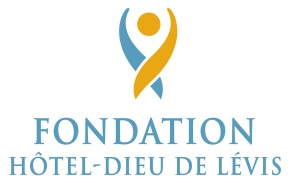 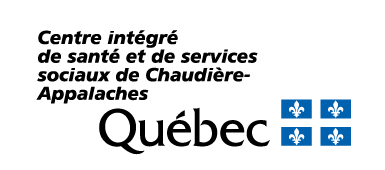 Dans le présent document, le genre masculin est utilisé au sens neutre et désigne les femmes autant que les hommes.SUBVENTION PROJET DE 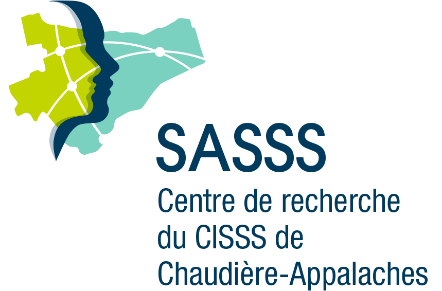 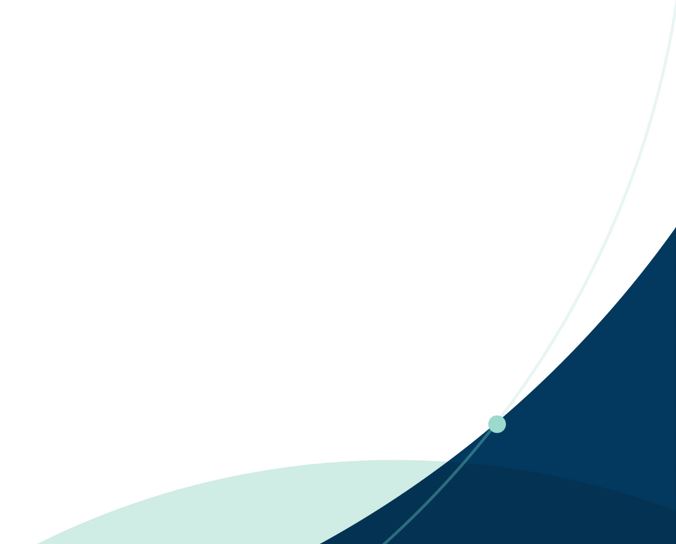 RECHERCHE INTÉGRÉE FONDATION HÔTEL-DIEU DE LÉVISCENTRE DE RECHERCHE DU 
CISSS DE CHAUDIÈRE-APPALACHESFORMULAIRE DE DEMANDE 2022Date limite pour retourner le formulaire :Le 27 janvier 2023À retourner par courriel à :recherche.cisss-ca@ssss.gouv.qc.caPrière de mentionner « Subvention pour projet de recherche intégrée 2e appel – Fondation Hôtel-Dieu de Lévis 2022 ».Pour toute information, veuillez communiquer avec Mme Louise ChouinardDirection de la recherche et de l’enseignement universitaire du CISSS de Chaudière-AppalachesTéléphone : 418 835-7121, poste 16241ProjetProjetTitre du projet :Identification des deux cochercheurs principauxIdentification des deux cochercheurs principauxChercheur principal – professionnel œuvrant en partenariat avec l’Hôtel-Dieu de Lévis du CISSS de Chaudière-AppalachesChercheur principal – professionnel œuvrant en partenariat avec l’Hôtel-Dieu de Lévis du CISSS de Chaudière-AppalachesNom et prénom :Signature :Courriel : Chercheur principal – chercheur régulier du Centre de recherche du CISSS de Chaudière-AppalachesChercheur principal – chercheur régulier du Centre de recherche du CISSS de Chaudière-AppalachesNom et prénom :Signature :Courriel : Autres membres de l’équipeAutres membres de l’équipeAutres membres de l’équipeAutres membres de l’équipeNommez les cochercheurs qui collaborent au projet de recherche intégrée – Fondation Hôtel-Dieu de Lévis.Nommez les cochercheurs qui collaborent au projet de recherche intégrée – Fondation Hôtel-Dieu de Lévis.Nommez les cochercheurs qui collaborent au projet de recherche intégrée – Fondation Hôtel-Dieu de Lévis.Nommez les cochercheurs qui collaborent au projet de recherche intégrée – Fondation Hôtel-Dieu de Lévis.Nom et prénomRôleSignatureCourrielPrécisez le type de devis de recherche qui se rapproche le plus de votre projetProjet pilote pour tester un ou des dispositifs de recherche menant à une demande de subvention de plus grande envergure.Projet de démonstration qui inclut des interventions et des mesures de résultats auprès de clientèles. Approbation du gestionnaire concerné par la participation du clinicien agissant comme chercheur principal Approbation du gestionnaire concerné par la participation du clinicien agissant comme chercheur principal Approbation du gestionnaire concerné par la participation du clinicien agissant comme chercheur principal Approbation du gestionnaire concerné par la participation du clinicien agissant comme chercheur principal J’ai lu la demande et j’approuve la participation du chercheur principal clinicien dont je suis le supérieur immédiat.J’ai lu la demande et j’approuve la participation du chercheur principal clinicien dont je suis le supérieur immédiat.J’ai lu la demande et j’approuve la participation du chercheur principal clinicien dont je suis le supérieur immédiat.J’ai lu la demande et j’approuve la participation du chercheur principal clinicien dont je suis le supérieur immédiat.Nom et prénomDirectionSignatureDateApprobation en préconvenance par les gestionnaires concernésApprobation en préconvenance par les gestionnaires concernésApprobation en préconvenance par les gestionnaires concernésApprobation en préconvenance par les gestionnaires concernésJ’ai lu la demande et j’approuve que ce projet se déploie dans les unités de soins, services et installations sous ma responsabilité.J’ai lu la demande et j’approuve que ce projet se déploie dans les unités de soins, services et installations sous ma responsabilité.J’ai lu la demande et j’approuve que ce projet se déploie dans les unités de soins, services et installations sous ma responsabilité.J’ai lu la demande et j’approuve que ce projet se déploie dans les unités de soins, services et installations sous ma responsabilité.Nom et prénomDirectionSignatureDateLien de cohérence entre le projet de recherche et la programmation clinique (max. 1/4 de page)Lien de cohérence entre le projet de recherche et la programmation clinique (max. 1/4 de page)Lien de cohérence entre le projet de recherche et la programmation clinique (max. 1/4 de page)Lien de cohérence entre le projet de recherche et la programmation clinique (max. 1/4 de page)Présentez brièvement le lien entre le projet de recherche et les priorités de la programmation clinique partenaire.Présentez brièvement le lien entre le projet de recherche et les priorités de la programmation clinique partenaire.Présentez brièvement le lien entre le projet de recherche et les priorités de la programmation clinique partenaire.Présentez brièvement le lien entre le projet de recherche et les priorités de la programmation clinique partenaire.Complémentarité de l’équipe (max. ½ page)Complémentarité de l’équipe (max. ½ page)Complémentarité de l’équipe (max. ½ page)Complémentarité de l’équipe (max. ½ page)Problématique et objectifs du projet (max. 1 page et ½)Problématique et objectifs du projet (max. 1 page et ½)Problématique et objectifs du projet (max. 1 page et ½)Problématique et objectifs du projet (max. 1 page et ½)Présentez la problématique et les objectifs précis du projet de recherche.Présentez la problématique et les objectifs précis du projet de recherche.Présentez la problématique et les objectifs précis du projet de recherche.Présentez la problématique et les objectifs précis du projet de recherche.Méthodologie (max. 3 pages et ½ )Méthodologie (max. 3 pages et ½ )Méthodologie (max. 3 pages et ½ )Méthodologie (max. 3 pages et ½ )Présentez la méthodologie : échantillon, variables, instruments, collecte de données et plan d’analyse.Présentez la méthodologie : échantillon, variables, instruments, collecte de données et plan d’analyse.Présentez la méthodologie : échantillon, variables, instruments, collecte de données et plan d’analyse.Présentez la méthodologie : échantillon, variables, instruments, collecte de données et plan d’analyse.Budget et échéancier (nombre de pages non limité – au besoin, ajoutez des feuilles)Une somme maximale de 20 000 $ est offerte pour une durée d’un an. Décrivez l’utilisation prévue de ce montant et justifiez chacun des postes budgétaires. Décrivez l’échéancier du projet sur un an.Faisabilité du projet de recherche (max. ½ page)Lien entre l’échéancier, le budget, le recrutement, le nombre de participants, etc.Retombées prévues pour le CISSS de Chaudière-Appalaches et la Fondation Hôtel-Dieu de Lévis (max. ½ page)Présentez brièvement les répercussions attendues de votre projet de recherche.Plan pour le transfert et l’application des connaissances (max. ½ page)Présentez brièvement les activités de transfert et d’application des connaissances prévues.